 DD 14.59  Emissions de GES : valeur absolues et relatives + transferts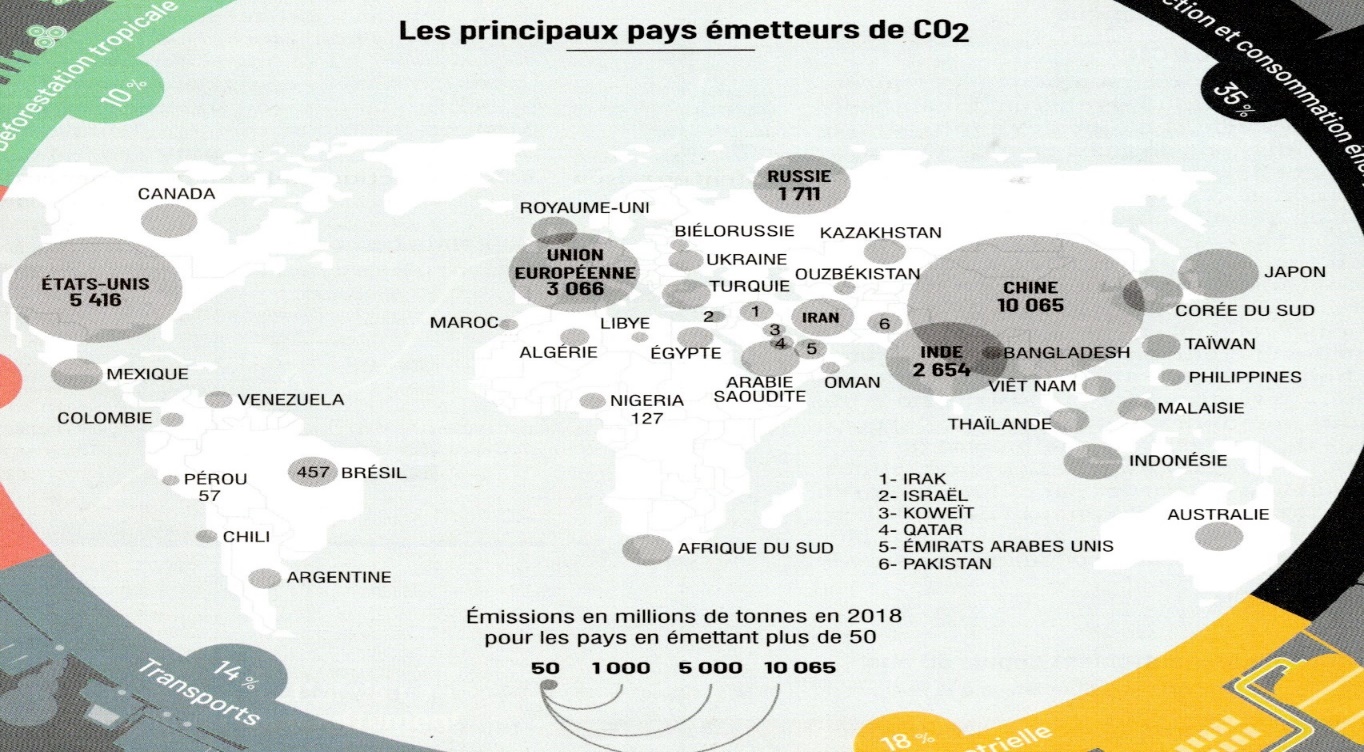 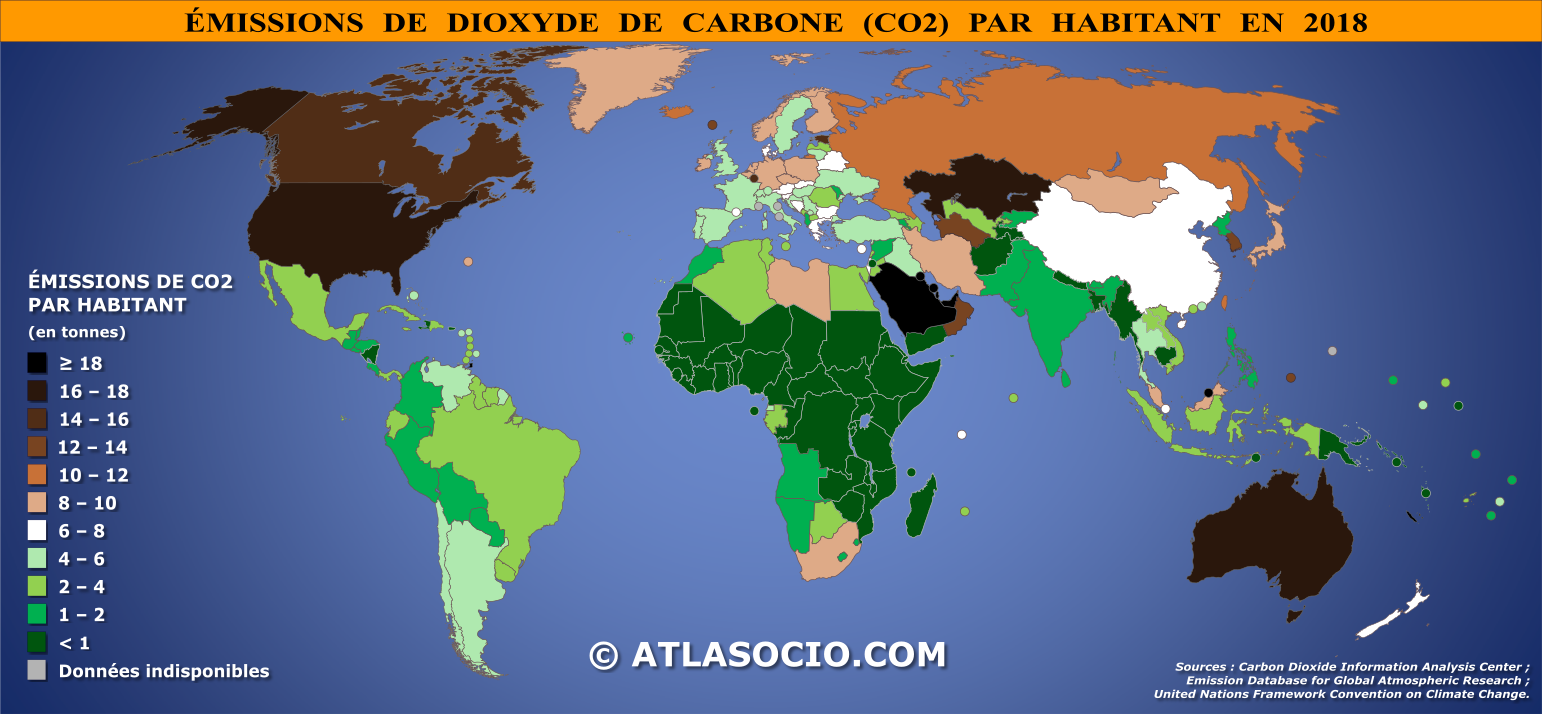 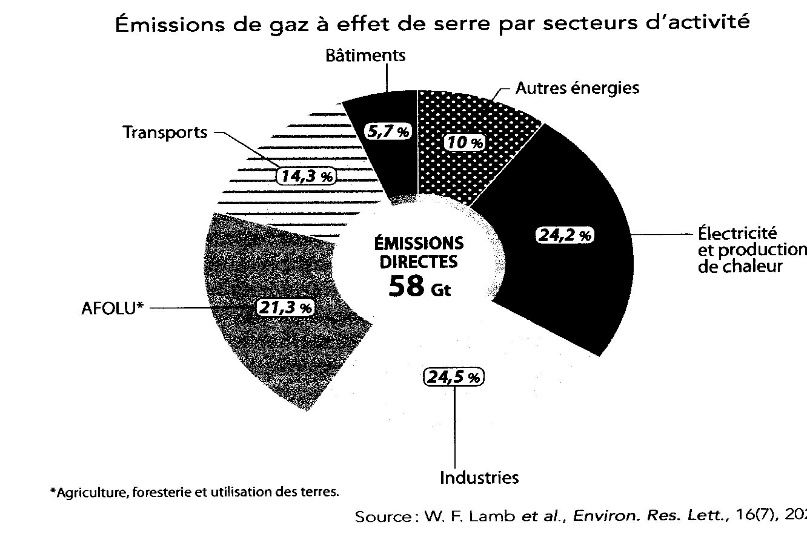 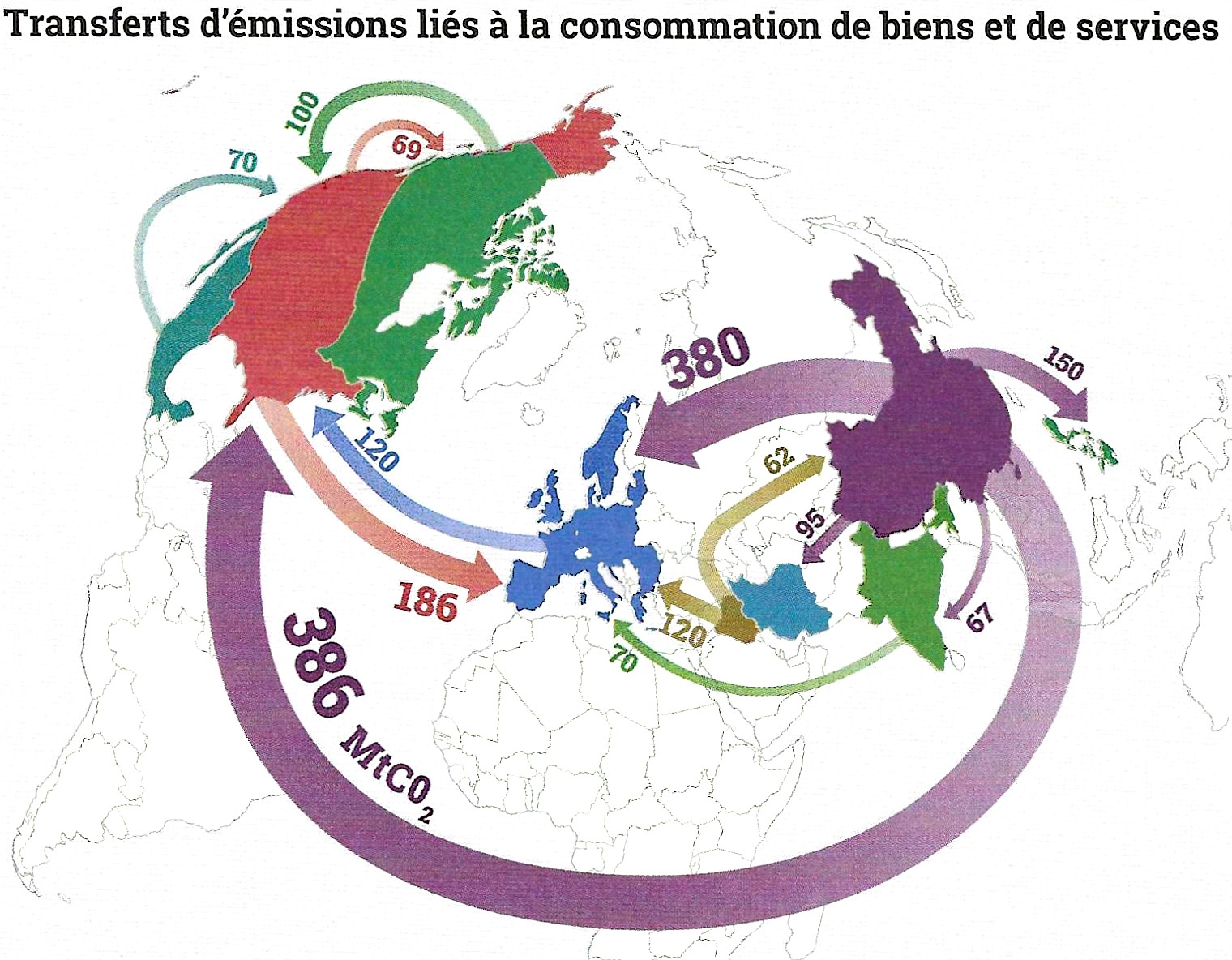 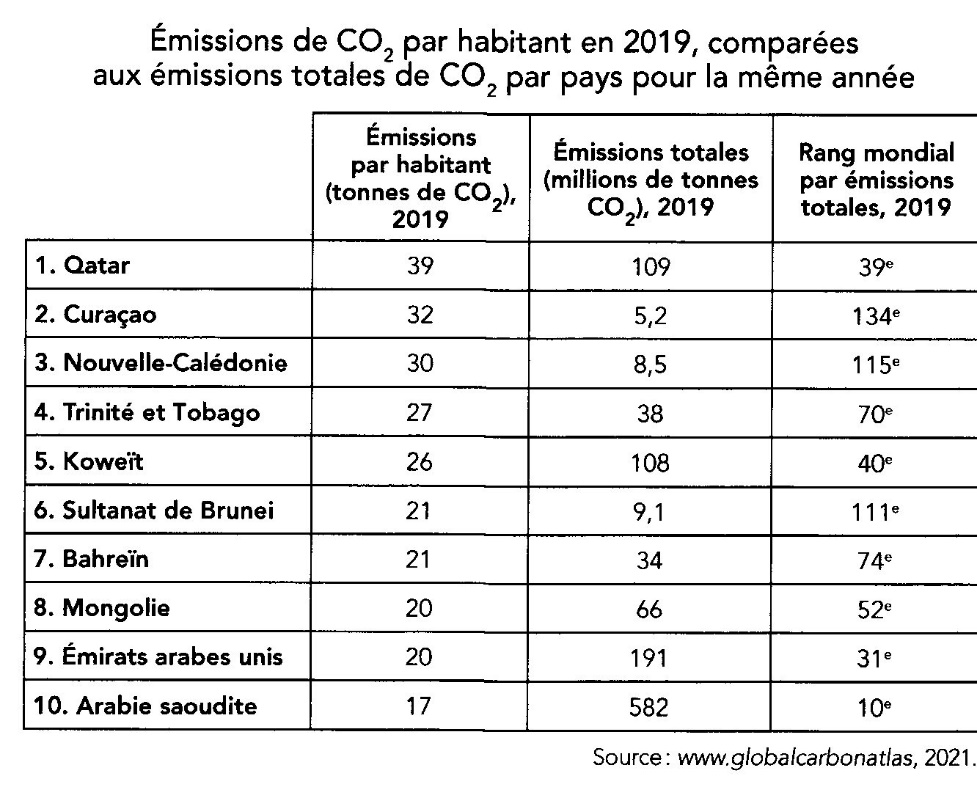 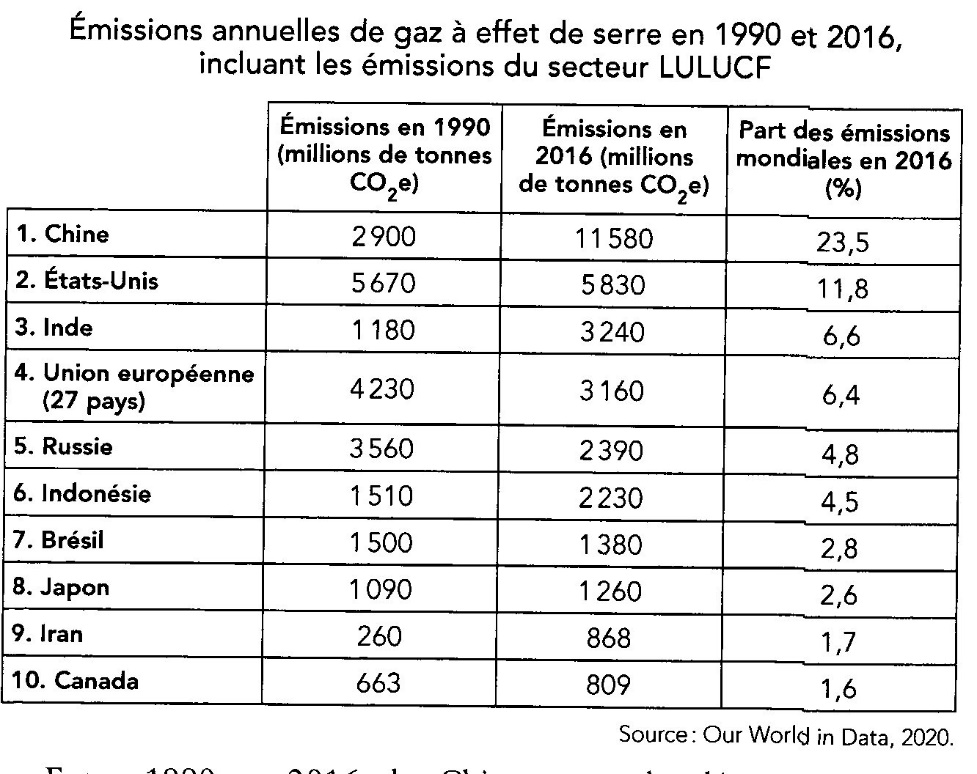 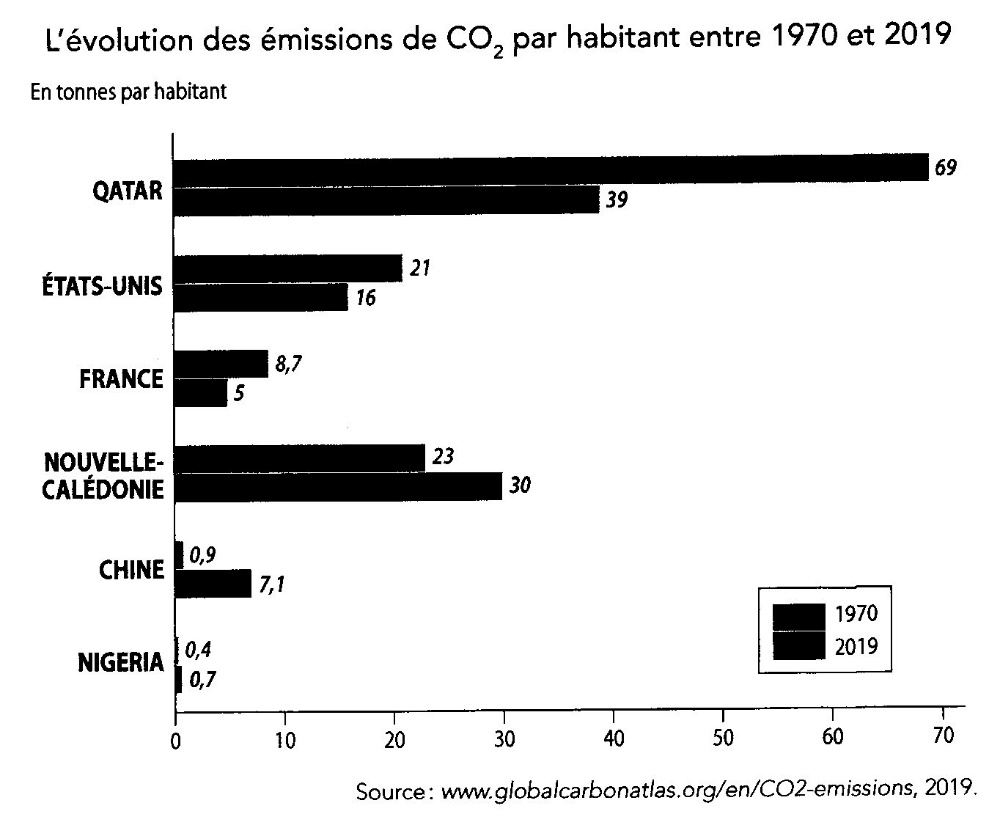 